Республикæ  Цæгат  Ирыстон  - АланийыГорæтгæрон  районы   Дǽллаг Санибайы хъǽуы цǽрǽн бынаты  администрациУ Ы Н А Ф Ф ÆАдминистрация  Нижнесанибанского сельского поселения Пригородного  районаРеспублики  Северная  Осетия – АланияП О С Т А Н О В Л Е Н И Е17 апрель  2020 г                        с. Н. Саниба                                      № 6      «Об утверждении плана основных мероприятий администрации местного самоуправления Нижнесанибанского сельского поселения муниципального образования Пригородный район РСО-Алания по вопросам гражданской обороны, предупреждения и ликвидации чрезвычайных ситуаций, обеспечения пожарной безопасности на 2020год»В соответствии с ч.1 ст.14 Федерального закона от 06 октября 2003 года № 131-ФЗ «Об общих принципах организации местного самоуправления в Российской Федерации», ч. 2 ст. 11 Федерального закона от 21 декабря 1994 года № 68-ФЗ «О защите населения и территории от чрезвычайных ситуаций природного и техногенного характера», ч. 2 ст. 8 Федерального закона от 12 февраля 1998 года № 28-ФЗ «О гражданской обороне», администрация местного самоуправления Нижнесанибанского сельского поселенияПОСТАНОВЛЯЕТ:       1.Утвердить план основных мероприятий администрации местного самоуправления Камбилеевского сельского поселения муниципального образования Пригородный район РСО-Алания по вопросам гражданской обороны, предупреждения и ликвидации чрезвычайных ситуаций, обеспечения пожарной безопасности и безопасности людей на водных объектах на 2015  год  (приложение).     2.Контроль за исполнением постановления оставляю за собой.Глава администрацииНижнесанибанскогосельского поселения                                                                    Ф.М.ХинчаговПриложениек постановлению  №6 от 17.02.2020года План основных мероприятий              муниципального образования Нижнесанибанскогосельского поселения Пригородного района РСО-Аланияпо вопросам гражданской обороны, предупреждения и ликвидации чрезвычайных ситуаций, обеспечения пожарной безопасности на 2015 годОсновными задачами на 2020 год  считать: в области гражданской обороны - совершенствование нормативной правовой базы в области гражданской обороны с учетом современных требований;дальнейшее совершенствование готовности сил и средств гражданской обороны, их мобильности и оснащенности современными техническими средствами и технологиями ведения аварийно-спасательных и других неотложных работ, в том числе средствами малой механизации;совершенствование организации учета, содержания и использования средств индивидуальной и коллективной  защиты населения, а также подготовки мероприятий по приему и размещению эвакуируемого населения, материальных и культурных ценностей из Нижнесанибанскогосельского поселения, внедрение новых современных технических средств и технологий для выполнения  мероприятий по ГО и защиты населения;активизацию работы по созданию резервов материально-технических и иных средств;выполнение мероприятий по повышению уровня  своевременного оповещения населения;в области защиты населения и территорий от чрезвычайных ситуаций - повышение эффективности деятельности координационных органов;совершенствование взаимодействия органов местного самоуправления Нижнесанибанского сельского поселения и органов исполнительной власти Пригородного района РСО-Алания по обмену информацией;обеспечение готовности органов управления к реагированию на чрезвычайные ситуации, развитие систем информационного обеспечения;создание, содержание в соответствии с установленными требованиями, эффективное использование и восполнение резервов (запасов) финансовых, материальных ресурсов для ликвидации чрезвычайных ситуаций;создание аварийно-ремонтных бригад; создание и поддержание необходимых условий для обеспечения жизнедеятельности пострадавшего населения;в области обеспечения пожарной безопасности - осуществление комплекса мероприятий, направленных на снижение количества пожаров и гибели людей при пожарах: проведение противопожарной пропаганды и повышение эффективности обучения населения мерам пожарной безопасности, содействие в создании и организации деятельности ДПД;Глава администрации Нижнесанибанского сельского поселения                                                                                                                                   Ф.М.Хинчагов№ п/п Наименование мероприятий Ответственные исполнители Кто привлекается Срок проведения Подтверждающий документ Отметка о выполне - нии1. Мероприятия, проводимые под руководством Главы администрации Нижнесанибанского сельского поселения.  Мероприятия в области предупреждения и ликвидации чрезвычайных ситуаций, обеспечения пожарной безопасности 1. Мероприятия, проводимые под руководством Главы администрации Нижнесанибанского сельского поселения.  Мероприятия в области предупреждения и ликвидации чрезвычайных ситуаций, обеспечения пожарной безопасности 1. Мероприятия, проводимые под руководством Главы администрации Нижнесанибанского сельского поселения.  Мероприятия в области предупреждения и ликвидации чрезвычайных ситуаций, обеспечения пожарной безопасности 1. Мероприятия, проводимые под руководством Главы администрации Нижнесанибанского сельского поселения.  Мероприятия в области предупреждения и ликвидации чрезвычайных ситуаций, обеспечения пожарной безопасности 1. Мероприятия, проводимые под руководством Главы администрации Нижнесанибанского сельского поселения.  Мероприятия в области предупреждения и ликвидации чрезвычайных ситуаций, обеспечения пожарной безопасности 1. Мероприятия, проводимые под руководством Главы администрации Нижнесанибанского сельского поселения.  Мероприятия в области предупреждения и ликвидации чрезвычайных ситуаций, обеспечения пожарной безопасности 1. Мероприятия, проводимые под руководством Главы администрации Нижнесанибанского сельского поселения.  Мероприятия в области предупреждения и ликвидации чрезвычайных ситуаций, обеспечения пожарной безопасности 1.Заседания КЧС и ПБ Нижнесанибанского сельского поселения1.Заседания КЧС и ПБ Нижнесанибанского сельского поселения1.Заседания КЧС и ПБ Нижнесанибанского сельского поселения1.Заседания КЧС и ПБ Нижнесанибанского сельского поселения1.Заседания КЧС и ПБ Нижнесанибанского сельского поселения1.Заседания КЧС и ПБ Нижнесанибанского сельского поселения1.Заседания КЧС и ПБ Нижнесанибанского сельского поселения1О пожарной безопасности в Нижнесанибанского сельском поселенииРГО поселенияПредседатель КЧС –Глава АМСЧлены КЧС и ПБ апрель 2. Мероприятия по предупреждению чрезвычайных ситуаций, подготовка должностных лиц, специалистов и населения 2. Мероприятия по предупреждению чрезвычайных ситуаций, подготовка должностных лиц, специалистов и населения 2. Мероприятия по предупреждению чрезвычайных ситуаций, подготовка должностных лиц, специалистов и населения 2. Мероприятия по предупреждению чрезвычайных ситуаций, подготовка должностных лиц, специалистов и населения 2. Мероприятия по предупреждению чрезвычайных ситуаций, подготовка должностных лиц, специалистов и населения 2. Мероприятия по предупреждению чрезвычайных ситуаций, подготовка должностных лиц, специалистов и населения 2. Мероприятия по предупреждению чрезвычайных ситуаций, подготовка должностных лиц, специалистов и населения 2.1 Совершенствование работы по обеспечению первичных мер пожарной безопасности на территории поселения с привлечением хозяйствующих субъектов Уполномоченный по вопросам ГОЧС поселения -  Глава АМСдепутаты Собрания представителей, руководители предприятий Февраль-март 2015 г. 2.2 Обучение населения мерам пожарной безопасности в быту Уполномоченный по вопросам ГОЧС поселения Глава АМСДепутаты Собрания представителейВ течение года 2.3 Проведение  сходов  граждан перед наступлением пожароопасного периода Уполномоченный по вопросам ГОЧС поселения - Глава АМСГлава МО, Глава администрации Май-август 2015 г.2.4 Проверка  подъездных путей, внутри населенного пункта и разворотных площадок для проезда и установки пожарной техники Уполномоченный по вопросам ГОЧС поселения - Глава АМСЕжеквартально 2.5Подготовка  и проведение учений, тренировок  в сфере защиты населения и территории поселения от ЧСРГО поселения, Глава АМСГлава администрации поселения, уполномоченный по вопросам ГОЧС поселения, руководители формирований ГОЧС ХС Сентябрь2015 г.2.6Тренировка работы оперативного штаба КЧС и ПБ поселенияПредседатель КЧС и ПБ поселенияЧлены оперативного штаба  Четвертый вторник месяцаIII.  Мероприятия, проводимые под руководством председателя КЧС и ПБ  Администрации Нижнесанибсельского поселения III.  Мероприятия, проводимые под руководством председателя КЧС и ПБ  Администрации Нижнесанибсельского поселения III.  Мероприятия, проводимые под руководством председателя КЧС и ПБ  Администрации Нижнесанибсельского поселения III.  Мероприятия, проводимые под руководством председателя КЧС и ПБ  Администрации Нижнесанибсельского поселения III.  Мероприятия, проводимые под руководством председателя КЧС и ПБ  Администрации Нижнесанибсельского поселения III.  Мероприятия, проводимые под руководством председателя КЧС и ПБ  Администрации Нижнесанибсельского поселения III.  Мероприятия, проводимые под руководством председателя КЧС и ПБ  Администрации Нижнесанибсельского поселения 1. Мероприятия  по проверке готовности объектовых органов управления, сил и средств ГОЧС  к действиям по предупреждению и ликвидации ЧС природного характера1. Мероприятия  по проверке готовности объектовых органов управления, сил и средств ГОЧС  к действиям по предупреждению и ликвидации ЧС природного характера1. Мероприятия  по проверке готовности объектовых органов управления, сил и средств ГОЧС  к действиям по предупреждению и ликвидации ЧС природного характера1. Мероприятия  по проверке готовности объектовых органов управления, сил и средств ГОЧС  к действиям по предупреждению и ликвидации ЧС природного характера1. Мероприятия  по проверке готовности объектовых органов управления, сил и средств ГОЧС  к действиям по предупреждению и ликвидации ЧС природного характера1. Мероприятия  по проверке готовности объектовых органов управления, сил и средств ГОЧС  к действиям по предупреждению и ликвидации ЧС природного характера1. Мероприятия  по проверке готовности объектовых органов управления, сил и средств ГОЧС  к действиям по предупреждению и ликвидации ЧС природного характера1.1 Проверка состояния готовности объектовых звеньев Глава АМС Руководители объектовых звеньев январь-декабрь 1.2 Организация выполнения требований законодательных и других нормативных правовых актов по вопросам ГО, защиты населения и территории от ЧС, контроль их исполнения и реализации Глава АМСУполномоченный по вопросам ГОЧС поселения октябрь 1,3Укрепление аварийно-ремонтных бригад, пополнение запасов резервов материально-технических ресурсов.Глава АМСРуководители бригадянварь-декабрь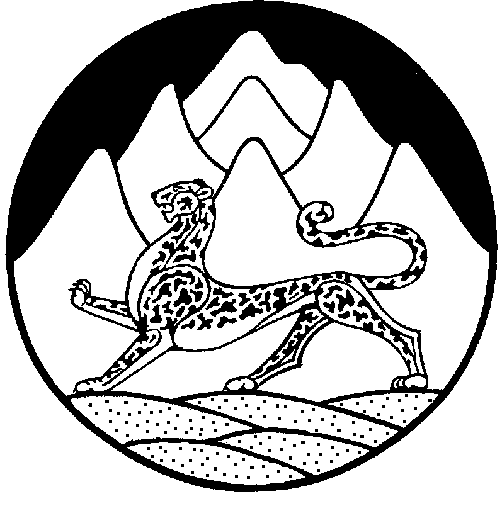 